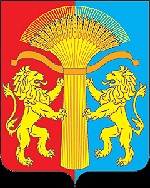 СХЕМА ТЕПЛОСНАБЖЕНИЯ ТАЁЖЕНСКОГОСЕЛЬСОВЕТА КАНСКОГО РАЙОНАКРАСНОЯРСКОГО КРАЯ НА ПЕРИОД ДО 2028 ГОДАСПР-2013-011-ОМ2023 годСХЕМА ТЕПЛОСНАБЖЕНИЯ ТАЁЖЕНСКОГОСЕЛЬСОВЕТА КАНСКОГО РАЙОНАКРАСНОЯРСКОГО КРАЯ НА ПЕРИОД ДО 2028 ГОДАСПР-2013-011-ОМ2023 годСОДЕРЖАНИЕ Введение Схема теплоснабжения разработана на основании задания на проектирование по объекту «Схема теплоснабжения Таёженского сельсовета Канского района Красноярского края на период до 2028 года». Объем и состав проекта соответствует «Методическим рекомендациям по разработки схем теплоснабжения» введенных в действие в соответствии с пунктом 3 постановления Правительства РФ от 22.02.2012 № 154  При разработке учтены требования законодательства Российской Федерации, стандартов РФ, действующих нормативных документов Министерства природных ресурсов России, других нормативных актов, регулирующих природоохранную деятельность. ГЛАВА 1. СУЩЕСТВУЮЩЕЕ ПОЛОЖЕНИЕ В СФЕРЕ ПРОИЗВОДСТВА, ПЕРЕДАЧИ И ПОТРЕБЛЕНИЯ ТЕПЛОВОЙ ЭНЕРГИИ ДЛЯ ЦЕЛЕЙ ТЕПЛОСНАБЖЕНИЯЧасть 1. Функциональная структура теплоснабженияСистемы теплоснабжения представляют собой инженерный комплекс из источников тепловой энергии и потребителей тепла, связанных между собой тепловыми сетями различного назначения и балансовой принадлежности, имеющими характерные тепловые и гидравлические режимы с заданными параметрами теплоносителя. Величины параметров и характер их изменения определяются техническими возможностями основных структурных элементов систем теплоснабжения (источников, тепловых сетей и потребителей), экономической целесообразностью. Котельные снабжают теплом и горячей водой отдельные группы жилых зданий и социальных объектов. К центральному отоплению от существующей котельной подключены жилые дома, общественные и административные здания. Часть 2. Источники тепловой энергии Система теплоснабжения Таёженского сельсовета Канского района Красноярского края - централизованная, представлена тремя источниками тепловой энергии и распределительными тепловыми сетями. От существующих источников тепла нагретая вода поступает в сети и далее к абонентам. Водяные тепловые сети выполнены двухтрубными циркуляционными. Прокладка трубопроводов надземная. Теплоноситель - вода с параметрами 95/70°С.  На территории села осуществляет производство и передачу тепловой энергии одна эксплуатирующая организация - ГПКК «ЦРКК». Она выполняет производство тепловой энергии и передачу ее, обеспечивая теплоснабжением жилые и административные здания. С потребителем расчет ведется по расчетным значениям теплопотребления. Источники тепловой энергии: 1. Котельная №3 с.Таежное Схема расположения существующего источника тепловой энергии и зона ее действия представлена в приложении 1. Все оборудование котельной можно подразделить на основное и вспомогательное. К основному оборудованию относятся котлы. В с.Таежное на котельной используются водогрейные котлы. Топливом котельной является бурый уголь. В составе основного оборудования котельной 2 водогрейных котла, общей установленной мощностью 0,336 Гкал/час. Расчетная температура теплоносителя на отопление по температурному графику 95/70°С. Год ввода котельной в эксплуатацию - 1968 г. Система теплоснабжения двухтрубная, открытая, одноконтурная. Исходная вода поступает из хозяйственно-питьевого водопровода. Регулирование температуры сетевой воды, поступающей в теплосеть, в зависимости от температуры наружного воздуха, происходит изменением расхода топлива. Расход отпущенного потребителям тепла осуществляется расчетным путем в зависимости от показаний температур воды в подающем и обратном трубопроводах. 2. Котельная №2 с. Таежное Схема расположения существующего источника тепловой энергии и зона ее действия представлена в приложении 1. Все оборудование котельной можно подразделить на основное и вспомогательное. К основному оборудованию относятся котлы. В с. Таежное на котельной используются водогрейные котлы. Топливом котельной является бурый уголь. В составе основного оборудования котельной 2 водогрейных котла, общей установленной мощностью 0,8 Гкал/час. Расчетная температура теплоносителя на отопление по температурному графику 95/70°С. Год ввода котельной в эксплуатацию - 1962 г. Система теплоснабжения двухтрубная, открытая, одноконтурная. Исходная вода поступает из хозяйственно-питьевого водопровода. Регулирование температуры сетевой воды, поступающей в теплосеть, в зависимости от температуры наружного воздуха, происходит изменением расхода топлива. Расход отпущенного потребителям тепла осуществляется расчетным путем в зависимости от показаний температур воды в подающем и обратном трубопроводах. 3. Котельная №4 с. Таежное Схема расположения существующего источника тепловой энергии и зона ее действия представлена в приложении 1. Все оборудование котельной можно подразделить на основное и вспомогательное. К основному оборудованию относятся котлы. В с. Таежное на котельной используются водогрейные котлы. Топливом котельной является бурый уголь. В составе основного оборудования котельной 2 водогрейных котла, общей установленной мощностью 0,8 Гкал/час. Расчетная температура теплоносителя на отопление по температурному графику 95/70°С. Год ввода котельной в эксплуатацию - 1972 г. Система теплоснабжения двухтрубная, открытая, одноконтурная. Исходная вода поступает из хозяйственно-питьевого водопровода. Регулирование температуры сетевой воды, поступающей в теплосеть, в зависимости от температуры наружного воздуха, происходит изменением расхода топлива. Расход отпущенного потребителям тепла осуществляется расчетным путем в зависимости от показаний температур воды в подающем и обратном трубопроводах. Таблица 1. Технические данные котельной №3 Таблица 2. Технические данные котельной №2 Таблица 3. Технические данные котельной №4 Часть 3. Тепловые сети, сооружения на них и тепловые пункты Описание тепловых сетей источников теплоснабжения с. Таежное, представлено в таблице. Таблица 4. Основные параметры тепловых сетей в разрезе длин, диаметров, материала труб Часть 4. Зоны действия источников тепловой энергииНа территории с. Таежное действуют 3 источника централизованного теплоснабжения. Источники тепловой энергии обслуживает как физических, так и юридических лиц. Схема расположения существующих источников тепловой энергии и зоны их действия представлена в приложении 1. Часть 5. Тепловые нагрузки потребителей тепловой энергии, групп потребителей тепловой энергии в зонах действия источников тепловой энергииСхема административного деления с.Таежное с указанием расчетных элементов территориального деления (кадастровых кварталов) приведена в приложении 2. Таблица 5.Значения потребления тепловой энергии в зависимости от категории потребителя В целом, система теплоснабжения состоит из трех основных элементов - источника тепла, теплопроводов и нагревательных приборов. Таблица 6.Значения потребления тепловой энергии при расчетных температурах наружного воздуха в зонах действия источника тепловой энергии  Часть 6. Балансы тепловой мощности и тепловой нагрузки в зонах действия источников тепловой энергииБаланс тепловой мощности подразумевает соответствие подключенной тепловой нагрузки тепловой мощности источников. Тепловая нагрузка потребителей рассчитывается как необходимое количество тепловой энергии на поддержание нормативной температуры воздуха в помещениях потребителя при расчетной температуре наружного воздуха. Для данного региона расчетная температура наружного воздуха - минус 40°С. Таблица 7.Баланс установленной, тепловой мощности нетто в тепловых сетях и присоединенной тепловой нагрузки по каждому источнику тепловой энергии Часть 7. Балансы теплоносителя На котельной с. Таежное водоподготовительные установки для теплоносителя имеются. Таблица 8. Расчетное количество теплоносителя Таблица 9. Расчетное количество теплоносителя Таблица 10. Расчетное количество теплоносителя Часть 8. Топливные балансы источников тепловой энергии и системаобеспечения топливомПоставка и хранение резервного и аварийного топлива не предусмотрена. Обеспечение топливом производится надлежащим образом в соответствии с действующими нормативными документами. На котельной с. Таежное в качестве основного, резервного и аварийного вида топлива используется бурый уголь. Таблица 11. Характеристика топлива Часть 9. Надежность теплоснабжения Оценка надежности теплоснабжения разрабатываются в соответствии с подпунктом «и» пункта 19 и пункта 46 Требований к схемам теплоснабжения. Нормативные требования к надёжности теплоснабжения установлены в СНиП 41.02.2003 «Тепловые сети» в части пунктов 6.27-6.31 раздела «Надежность». В СНиП 41.02.2003 надежность теплоснабжения определяется по способности проектируемых и действующих источников теплоты, тепловых сетей и в целом систем централизованного теплоснабжения обеспечивать в течение заданного времени требуемые режимы, параметры и качество теплоснабжения (отопления, вентиляции, горячего водоснабжения, а также технологических потребностей предприятий в паре и горячей воде) обеспечивать нормативные показатели вероятности безотказной работы [Р], коэффициент готовности [Кг], живучести [Ж]. Расчет показателей системы с учетом надежности должен производиться для каждого потребителя. При этом минимально допустимые показатели вероятности безотказной работы следует принимать для: -источника теплоты Рит=0,97; -тепловых сетей Ртс=0,9 -потребителя теплоты Рпт=0,99; -СЦТ в целом Рсцт = 0,9х0,97х0,99 = 0,86. В настоящее время не существует общей методики оценки надежности систем коммунального теплоснабжения по всем или большинству показателей надежности. Для оценки используются такие показатели, как вероятность безотказной работы СЦТ; готовность и живучесть. В основу расчета вероятности безотказной работы системы положено понятие плотности потока отказов ω ( 1/км. год). При этом сама вероятность отказа системы равна произведению плотности потока отказов на длину трубопровода (км) и времени наблюдения (год). Вероятность безотказной работы Р определяется по формуле: 	P=e-w					(9.1) где,  ω – плотность потока учитываемых отказов, сопровождающихся снижением подачи тепла потребителям (1/км.год): w=a×m×Kc×d0.208								(9.2) где, а – эмпирический коэффициент, принимается равным 0,00003; m – эмпирический коэффициент потока отказов, принимается 1; Kс – коэффициент, учитывающий старение конкретного участка теплосети. При проектировании Кс=1. Во всех других случаях рассчитывается по формуле: Kc=3×И 2,6					 (9.3) И =n	n0					 (9.4) где,  И – индекс утраты ресурса; n – возраст трубопровода, год; n0 – расчетный срок службы трубопровода, год. Расчет выполняется для каждого участка тепловой сети, входящего в путь от источника до абонента и сведен в таблицу. Таблица 12. Надежность теплоснабжения По данным региональных справочников по климату о среднесуточных температурах наружного воздуха за последние десять лет строят зависимость повторяемости температур наружного воздуха (график продолжительности тепловой нагрузки отопления). При отсутствии этих данных зависимость повторяемости температур наружного воздуха для местоположения тепловых сетей принимают по данным СНиП 2.01.01.82 «Строительная климатология и геофизика» или Справочника Манюк В.И. «Наладка и эксплуатация водяных тепловых сетей». С использованием данных о теплоаккумулирующей способности абонентских установок определяют время, за которое температура внутри отапливаемого помещения снизится до температуры, установленной в критериях отказа теплоснабжения. Отказ теплоснабжения потребителя - событие, приводящее к падению температуры в отапливаемых помещениях жилых и общественных зданий ниже +12 °С, в промышленных зданиях ниже +8 °С (СНиП 41-02-2003 «Тепловые сети»). Для расчета времени снижения температуры в жилом здании используют формулу: где tВ - внутренняя температура, которая устанавливается в помещении через время Z в часах, после наступления исходного события, °С;  Z - время отсчитываемое после начала исходного события, ч; tВ’ - температура в отапливаемом помещении, которая была в момент нача-ла исходного события, °С; tн-температура наружного воздуха, усредненная на периоде времени Z , °С;  Q0 - подача теплоты в помещение, Дж/ч; q0V- удельные расчетные тепловые потери здания, Дж/(ч°С);  β - коэффициент аккумуляции помещения (здания) для жилого здания равно 40 ч. Для расчет времени снижения температуры в жилом задании до +120С при внезапном прекращении теплоснабжения, при  Q0 =  0 )  формула имеет                                                                                   q0 Vследующий вид                                                                                                     (9.6)где внутренняя температура, которая устанавливается критерием отказа теплоснабжения (+12 °С для жилых зданий); Расчет проводится для каждой градации повторяемости температуры наружного воздуха. Таблица 13.Расчет времени снижения температуры внутри отапливаемого помещения В большинстве случаев несоблюдение нормативных показателей вызвано устареванием трубопроводов, так как параметр потока отказов ω, для участков со сроком службы, превышающим расчетный, принимает большие значения. С точки зрения надежности, общими рекомендациями по повышению безотказности работы, для всех участков, вне зависимости от результатов расчета являются: реконструкция участков со сроком службы, превышающим расчетный срок службы трубопроводов, параметр потока отказов ω для которых принимает большие значения; строительство резервных связей (перемычек); повышение коэффициента аккумуляции теплоты зданий (утепление, программы энергосбережения). Кроме того, помимо схемных решений, общей рекомендациями по повышению надёжности теплоснабжения является внедрение мероприятия по улучшению эксплуатации тепловых сетей - вентиляция камер и каналов, прокладка дренажных линий, внедрение систем электрохимической защиты. Часть 10. Технико-экономические показатели теплоснабжающих и теплосетевых организацийДанные не были предоставлены. Часть 11. Цены (тарифы) в сфере теплоснабжения На территории с. Таежное услуги по теплоснабжению оказывает - ГПКК «ЦРКК»  Таблица 14. Динамика утвержденных тарифов Часть 12. Описание существующих технических и технологических проблем в системах теплоснабжения поселения, городского округа.Анализ современного технического состояния источников тепловой энергии в системах централизованного теплоснабжения привел к следующим выводам: Основное оборудование источников, как правило, имеет высокую степень износа. Фактический срок службы значительной части оборудования котельных больше предусмотренного технической документацией. Это оборудование физически и морально устарело и существенно уступает по экономичности современным образцам. Причина такого положения состоит в отсутствии средств у собственника или эксплуатирующей организации для замены оборудования на более современные аналоги. Тепловые сети имеют достаточно большой процент износа. Неудовлетворительное состояние каналов и тепловых камер: заиливание, затопление водой теплопроводов, капли с перекрытий и проникновение атмосферных осадков отсутствие надежных антикоррозионных покрытий трубопроводов. Котельная не оснащена приборами учета потребляемых ресурсов, произведенной и отпущенной тепловой энергии и теплоносителя, средствами автоматического управления технологическими процессами и режимом отпуска тепла. Это приводит к невысокой экономичности неизношенного оборудования, находящегося в хорошем техническом состоянии. Список использованных источниковПостановление Правительства Российской Федерации от 22.02.2012 г. № 154 «О требованиях к схемам теплоснабжения, порядку их разработки и утверждения». Методические рекомендации по разработке схем теплоснабжения (утвержденные совместным приказом Минэнерго РФ и Минрегиона РФ). РД-7-ВЭП «Расчет систем централизованного теплоснабжения с учетом требований надежности». Приложение 1. Существующая схема тепловой сети. 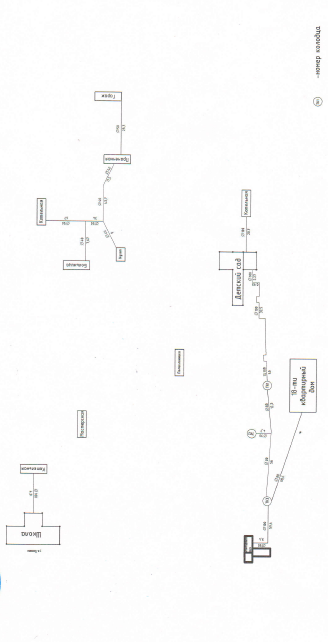 Приложение 2. Схема административного деления с указанием расчетных элементов территориального деления (кадастровых кварталов).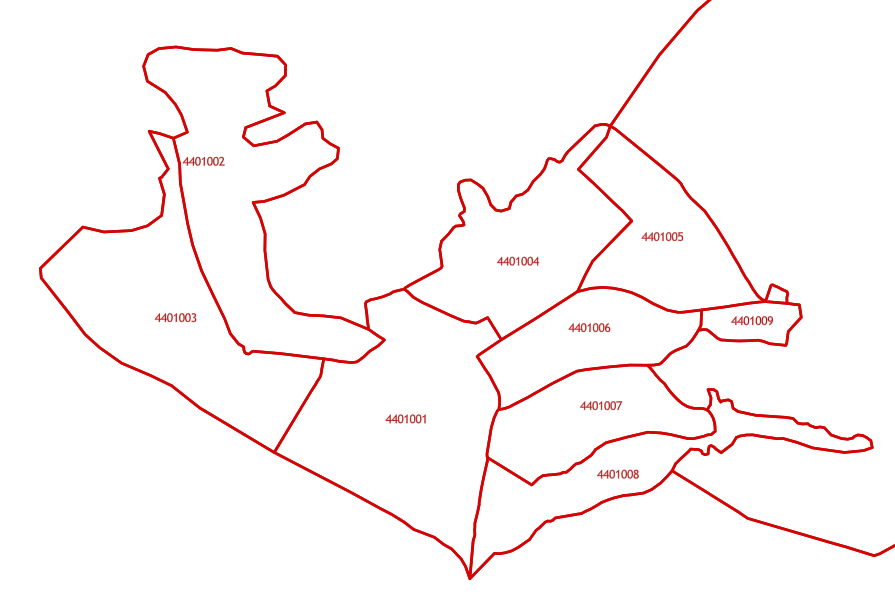 СХЕМА ТЕПЛОСНАБЖЕНИЯ ТАЁЖЕНСКОГОСЕЛЬСОВЕТА КАНСКОГО РАЙОНАКРАСНОЯРСКОГО КРАЯ НА ПЕРИОД ДО 2028 ГОДАСПР-2013-011-СТ2023 годСХЕМА ТЕПЛОСНАБЖЕНИЯ ТАЁЖЕНСКОГОСЕЛЬСОВЕТА КАНСКОГО РАЙОНАКРАСНОЯРСКОГО КРАЯ НА ПЕРИОД ДО 2028 ГОДАСПР-2013-011-СТ2023 годСОДЕРЖАНИЕ 							36 									37 ВВЕДЕНИЕСхема теплоснабжения разработана на основании задания на проектирование по объекту «Схема теплоснабжения Таеженского сельсовета Канского района Красноярского края на период до 2028 года». Объем и состав проекта соответствует «Методическим рекомендациям по разработки схем теплоснабжения» введенных в действие в соответствии с пунктом 3 постановления Правительства РФ от 22.02.2012 № 154  При разработке учтены требования законодательства Российской Федерации, стандартов РФ, действующих нормативных документов Министерства природных ресурсов России, других нормативных актов, регулирующих природоохранную деятельность. Общие положения Схема теплоснабжения сельсовета — документ, содержащий материалы по обоснованию эффективного и безопасного функционирования системы теплоснабжения, ее развития с учетом правового регулирования в области энергосбережения и повышения энергетической эффективности Теплоснабжающая организация определяется схемой теплоснабжения.  Мероприятия по развитию системы теплоснабжения, предусмотренные настоящей схемой, включаются в инвестиционную программу теплоснабжающей организации и, как следствие, могут быть включены в соответствующий тариф организации коммунального комплекса. Основные цели и задачи схемы теплоснабжения: определить возможность подключения к сетям теплоснабжения объекта капитального строительства и организации, обязанной при наличии технической возможности произвести такое подключение; повышение надежности работы систем теплоснабжения в соответствии с нормативными требованиями; минимизация затрат на теплоснабжение в расчете на каждого потребителя в долгосрочной перспективе;  обеспечение жителей Таеженского сельсовета тепловой энергией;  строительство новых объектов производственного и другого назначения, используемых в сфере теплоснабжения; улучшение качества жизни за последнее десятилетие обусловливает необходимость соответствующего развития коммунальной инфраструктуры существующих объектов. Характеристика Таеженского сельсовета: В состав МО Таёженского сельсовета входит один населённый пункт – село Таёжное расположенное западнее г. Канска на 63 км. На севере граничит с Мокрушенским сельсоветом, на северо-востоке с Красно-Курышинским сельсоветом, на юге с Рыбинским районом, на западе с Сухобузимским районом. Сообщается с ближайшим железнодорожным пунктом (г. Канск) по дороге на 50% с гравийным покрытием.  Общая площадь сельсовета 579 кв.км, в том числе занято лесом 573 кв.км. 88 га в черте населённого пункта для ведения личного подсобного хозяйства; из них 29 га свободные земельные участки. Под сенокосами 37 га, промышленные 1,2га. Раздел 1. Показатели перспективного спроса на тепловую энергию (мощность) и теплоноситель в установленных границах территории1.1.Площадь строительных фондов и приросты площади строительных фондов по расчетным элементам территориального деления с разделением объектов строительства на многоквартирные дома, жилые дома, общественные здания и производственные здания промышленных предприятий по этапам - на каждый год первого 5-летнего периода и на последующие 5-летние периоды (далее - этапы)На первом этапе с 2013 по 2018 г не предусмотрено строительство объектов, которые предполагается подключать к централизованной системе теплоснабжения.  На втором этапе с 2019 по 2023 г не предусмотрено строительство объектов, которые предполагается подключать к централизованной системе теплоснабжения.  На третьем этапе с 2024 по 2028 г не предусмотрено строительство объектов, которые предполагается подключать к централизованной системе теплоснабжения. 1.2.Объемы потребления тепловой энергии (мощности), теплоносителя и приросты потребления тепловой энергии (мощности), теплоносителя с разделением по видам теплопотребления в каждом расчетном элементе территориального деления на каждом этапеНе предусмотрено строительство объектов, которые предполагается подключать к централизованной системе теплоснабжения. 1.3. Потребление тепловой энергии (мощности) и теплоносителя объектами, расположенными в производственных зонах, с учетом возможных изменений производственных зон и их перепрофилирования и приросты потребления тепловой энергии (мощности), теплоносителя производственными объектами с разделением по видам теплопотребления и по видам теплоносителя (горячая вода и пар) на каждом этапе Объем потребления тепловой энергии для объектов расположенных в производственных зонах по видам теплопотребления и по видам теплоносителя останется без изменений на протяжении всего развития села до 2028 года. Производственные объекты не будут подключены к централизованной системе теплоснабжения населенного пункта. Раздел 2. Перспективные балансы тепловой мощности источников тепловой энергии и тепловой нагрузки потребителей2.1. Радиус эффективного теплоснабженияСреди основных мероприятий по энергосбережению в системах теплоснабжения можно выделить оптимизацию систем теплоснабжения в районе с учетом эффективного радиуса теплоснабжения. Радиус эффективного теплоснабжения позволяет определить условия, при которых подключение новых или увеличивающих тепловую нагрузку теплопотребляющих установок к системе теплоснабжения нецелесообразно вследствие увеличения совокупных расходов в указанной системе на единицу тепловой мощности, определяемой для зоны действия каждого источника тепловой энергии. Радиус эффективного теплоснабжения - максимальное расстояние от потребляющей установки до ближайшего источника тепловой энергии в системе теплоснабжения, при повышении которого подключение теплопотребляющей установки к данной системе теплоснабжения не целесообразно по причине увеличения совокупных расходов в системе теплоснабжения. 2.2. Описание существующих и перспективных зон действия систем теплоснабжения и источников тепловой энергииВ настоящее время на территории с. Таежное Канского района существует централизованная система теплоснабжения. В селе три котельных мощностью 1,26, 0,8 и 0,8 Гкал/час.  Согласно ФЗ от 27 июля 2010 № 190-ФЗ «О теплоснабжении» к 2020 году необходимо осуществить переход с открытой схемы теплоснабжения на закрытую схему. Для этого предлагается разработать проектную документацию с определением марки и количества теплообменного оборудования, а также запорной арматуры. 2.3. Описание существующих и перспективных зон действия индивидуальных источников тепловой энергии. Данные по потреблению тепловой энергии и ГВС абонентов представлены в таблице. Все остальные абоненты имеют индивидуальные источники тепла. Таблица 1. Реестр абонентов. На расчетный период в перспективных и существующих зоны действия индивидуальных источников тепла остаются без изменения. 2.4. Перспективные балансы тепловой мощности и тепловой нагрузки в перспективных зонах действия источников тепловой энергии, в том числе работающих на единую тепловую сеть, на каждом этапе. 2.4.1. Существующие и перспективные значения установленной тепловой мощности основного оборудования источников тепловой энергии.Таблица 2. Существующие значения установленной тепловой мощности 2.4.2. Существующие и перспективные технические ограничения на использование установленной тепловой мощности и значения располагаемой мощности основного оборудования источников тепловой энергии. Существующие технические ограничения на использование установленной тепловой мощности отсутствуют. Перспективных технических ограничений на использование установленной тепловой мощности не ожидается. 2.4.3. Существующие и перспективные затраты тепловой мощности на собственные и хозяйственные нужды источников тепловой энергии Таблица 3. Существующие и перспективные затраты тепловой мощности на собственные и хозяйственные нужды.2.4.4. Значения существующей и перспективной тепловой мощности источников тепловой энергии неттоТаблица 4. Значения существующей и перспективной тепловой мощности 2.4.5. Значения существующих и перспективных потерь тепловой энергии при ее передаче по тепловым сетям, включая потери тепловой энергии в тепловых сетяхТаблица 5. Значения существующих и перспективных потерь тепловой энергии. 2.4.6. Значения существующей и перспективной резервной тепловой мощности источников теплоснабжения, в том числе источников тепловой энергии, принадлежащих потребителям, и источников тепловой энергии теплоснабжающих организаций, с выделением аварийного резерва и резерва по договорам на поддержание резервной тепловой мощности Согласно СНиП II-35-76 «Котельные установки» аварийный и перспективный резерв тепловой мощности на котельной не предусматривается. 2.4.7. Значения существующей и перспективной тепловой нагрузки потребителей, устанавливаемые по договорам теплоснабжения, договорам на поддержание резервной тепловой мощности, долгосрочным договорам теплоснабжения, в соответствии с которыми цена определяется по соглашению сторон, и по долгосрочным договорам, в отношении которых установлен долгосрочный тариф Таблица 6. Значения существующих и перспективных потерь тепловой энергии. Раздел 3. Перспективные балансы теплоносителя 3.1. Перспективные балансы производительности водоподготовительных установок и максимального потребления теплоносителя теплопотребляющими установками потребителей В системе теплоснабжения возможна утечка сетевой воды из тепловых сетей, в системах теплопотребления, через не плотности соединений и уплотнений трубопроводной арматуры, насосов. Потери в системе ГВС и отопления компенсируются на котельной подпиточной водой, которая идет на восполнение утечек теплоносителя. В качестве исходной воды для подпитки теплосети используется централизованная вода. Перед добавлением воды в тепловую сеть исходная вода должна пройти через систему ХВО. Производительность водоподготовительных установок источников тепловой энергии должна покрыть нормативные утечки теплоносителя в сети и системах отопления и ГВС потребителя.  3.2.Перспективные балансы производительности водоподготовительных установок источников тепловой энергии для компенсации потерь теплоносителя в аварийных режимах работы систем теплоснабженияВ соответствии со СНиП 41-02-2003 «Тепловые сети» (п. 6.17) «Для открытых и закрытых систем теплоснабжения должна предусматриваться аварийная подпитка химически необработанной и недеаэрированной водой, расход которой принимается в количестве 2 % объема воды в трубопроводах тепловых сетей и присоединенных к ним системах отопления, вентиляции и в системах ГВС для открытых систем теплоснабжения.». Таблица 7. Потери теплоносителя в аварийном режиме работы систем теплоснабжения. Раздел 4. Предложения по строительству, реконструкции и техническому перевооружению тепловых сетей 4.1. Предложения по строительству и реконструкции тепловых сетей, обеспечивающих перераспределение тепловой нагрузки из зон с дефицитом располагаемой тепловой мощности источников тепловой энергии в зоны с резервом располагаемой тепловой мощности источников тепловой энергии (использование существующих резервов)В соответствии с перспективными нагрузками строительство новой котельной не требуется. 4.2. Предложения по реконструкции источников тепловой энергии, обеспечивающих перспективную тепловую нагрузку в существующих и расширяемых зонах действия источников тепловой энергии Не планируется. 4.3. Предложения по техническому перевооружению источников тепловой энергии с целью повышения эффективности работы систем теплоснабженияНе планируется. 4.4. Графики совместной работы источников тепловой энергии, функционирующих в режиме комбинированной выработки электрической и тепловой энергии котельныхГрафики совместной работы источников тепловой энергии, функционирующих в режиме комбинированной выработки электрической и тепловой энергии котельных, не разрабатываются. Существующая котельная имеет оборудование для выработки только тепловой энергии. Перевод существующей котельной в режим комбинированной выработки электрической и тепловой энергии нецелесообразен. 4.5. Меры по переоборудованию котельных в источники комбинированной выработки электрической и тепловой энергии для каждого этапа Предложения по дооборудованию существующей котельной источниками комбинированной выработки электрической и тепловой энергии (когерационными установками) на каждом этапе и к окончанию планируемого периода для обеспечения электроэнергией на собственные нужды котельной и для снижения себестоимости вырабатываемой тепловой энергии, не разрабатываются. 4.6. Меры по переводу котельных, размещенных в существующих и расширяемых зонах действия источников комбинированной выработки тепловой и электрической энергии, в пиковый режим работы для каждого этапа, в том числе график перевода Меры по переводу котельных, размещенных в существующих и расширяемых зонах действия источников комбинированной выработки тепловой и электрической энергии, в пиковый режим работы для каждого этапа, в том числе график перевода не разрабатываются, по причине отсутствия источников тепла с комбинированной выработки тепловой и электрической энергии. 4.7. Решения о загрузке источников тепловой энергии, распределении (перераспределении) тепловой нагрузки потребителей тепловой энергии в каждой зоне действия системы теплоснабжения между источниками тепловой энергии, поставляющими тепловую энергию в данной системе теплоснабжения, на каждом этапеРаспределение (перераспределение) тепловой нагрузки потребителей тепловой энергии в каждой зоне действия системы теплоснабжения между источниками тепловой энергии является невозможным по причине наличия только одного источника тепловой энергии. 4.8. Оптимальный температурный график отпуска тепловой энергии для каждого источника тепловой энергии или группы источников в системе теплоснабжения, работающей на общую тепловую сеть, устанавливаемый для каждого этапа, и оценку затрат при необходимости его измененияНа 2013 г. фактический температурный график с. Таежное составляет 95/70°С. Оптимальный температурный график отпуска тепловой энергии для источника тепловой энергии в системе теплоснабжения в соответствии с действующим законодательством разрабатывается в процессе проведения энергетического обследования источника тепловой энергии, тепловых сетей, потребителей тепловой энергии. 4.9. Предложения по перспективной установленной тепловой мощности каждого источника тепловой энергии с учетом аварийного и перспективного резерва тепловой мощности с предложениями по утверждению срока ввода в эксплуатацию новых мощностей Согласно СНиП II-35-76 «Котельные установки» аварийный и перспективный резерв тепловой мощности на котельных не предусматривается. Раздел 5. Предложения по строительству и реконструкции тепловых сетей5.1. Предложения по строительству и реконструкции тепловых сетей, обеспечивающих перераспределение тепловой нагрузки из зон с дефицитом располагаемой тепловой мощности источников тепловой энергии в зоны с резервом располагаемой тепловой мощности источников тепловой энергии (использование существующих резервов)Строительство и реконструкция тепловых сетей для перераспределения тепловой мощности не требуется, в связи с отсутствием необходимости перераспределения. 5.2. Предложения по строительству и реконструкции тепловых сетей для обеспечения перспективных приростов тепловой нагрузки в осваиваемых районах поселения, городского округа под жилищную, комплексную или производственную застройку Строительство и реконструкция тепловых сетей для обеспечения перспективных приростов тепловой энергии не требуется, в связи с отсутствием приростов тепловой энергии. 5.3. Предложения по строительству и реконструкции тепловых сетей в целях обеспечения условий, при наличии которых существует возможность поставок тепловой энергии потребителям от различных источников тепловой энергии при сохранении надежности теплоснабжения Предложения по новому строительству и реконструкции тепловых сетей для обеспечения нормативной надежности и безопасности теплоснабжения, в соответствии с утвержденными инвестиционными программами, в том числе с учетом резервирования систем теплоснабжения бесперебойной работы тепловых сетей и систем теплоснабжения в целом и живучести тепловых сетей, отсутствуют. 5.4. Предложения по строительству и реконструкции тепловых сетей для повышения эффективности функционирования системы теплоснабжения, в том числе за счет перевода котельных в пиковый режим работыНе планируется. 5.5. Предложения по строительству и реконструкции тепловых сетей для обеспечения нормативной надежности и безопасности теплоснабженияНе планируется.Раздел 6. Перспективные топливные балансыПоставка и хранение резервного и аварийного топлива не предусмотрена. Обеспечение топливом производится надлежащим образом в соответствии с действующими нормативными документами. На котельной с. Таежное в качестве основного, резервного и аварийного вида топлива используется бурый уголь. Характеристика топлива представлена в таблице: Таблица 8. Характеристика топлива.  Раздел 7. Оценка надежности теплоснабженияС целью сохранения и повышения надежности системы теплоснабжения на тепловых сетях с. Таежное рекомендованы следующие мероприятия: произвести полную инвентаризацию всего оборудования и тепловых сетей, находящихся в ведении ГПКК «ЦРКК». Базы данных системы должны содержать полную информацию о каждом участке тепловых сетей - год строительства и последнего капитального ремонта, рабочие режимы (температура, давление), способ прокладки, сведения о материале труб и тепловой изоляции, даты и характер повреждений, способ их устранения, а также результаты диагностики с информацией об остаточно ресурсе каждого участка; произвести полный капитальный ремонт сетей теплоснабжения; взаимодействие поставщиков тепловой энергии и их потребителей; принять меры по проведению противокоррозионной защиты; пристальное внимание уделять предварительной подготовке трубопроводов, которые используются при проведении аварийного ремонта, должны иметь согласно требованиям СНиП 41 -02-2003 противокоррозионное покрытие, нанесенное в заводских условиях, в соответствии с требованиями технических условий и проектной документации; после проведения диагностики необходимо заменить изношенные трубопроводы, изолированные минеральной ватой на предизолированные трубопроводы выполненные по современной технологии. Скорректировать подход к планированию и проведению планово - предупредительных ремонтов на тепловых сетях. Классификация повреждений в системах теплоснабжения регламентируется МДК 401.2001 «Методические рекомендации по техническому расследованию и учету технологических нарушений в системах коммунального энергоснабжения и работе энергетических организаций жилищно-коммунального комплекса» (утверждены приказом Госстроя России от 20.08.01 № 191). Нормы времени на восстановление должны определяться с учетом требований данного документа и местных условий. Подготовка системы теплоснабжения к отопительному сезону проводится в соответствии с МДК 4-01.200 . Выполнение в полном объеме перечня работ по подготовке источников, тепловых сетей и потребителей к отопительному сезону в значительной степени обеспечит надежной и качественное теплоснабжение потребителей. С целью определения состояния строительно-изоляционных конструкций тепловой изоляции и трубопроводов производятся шурфовки которые в настоящее время являются наиболее достоверным способом оценки состояния элементов подземных прокладок тепловых сетей. Для проведения шурфовок необходимо ежегодно составлять планы. Количество необходимых шурфовок устанавливается предприятием тепловых сетей и зависит от протяженности тепловой сети, ее состояния, вида изоляционных конструкций. Результаты шурфовок учитывать при составлении планов ремонтов тепловых сетей. В процессе эксплуатации уделять особое внимание требованиям нормативных документов, что существенно уменьшит число отказов в отопительный период. Раздел 8. Инвестиции в строительство, реконструкцию и техническое перевооружение Обоснование инвестиций в строительство, реконструкцию и техническое перевооружение 	а) 	Техническая и экономическая целесообразность.  Исторически проектирование ТСС в России было направлено по пути упрощенных решений в виде тупиковых (древовидных) схем, как правило, с открытой схемой горячего водоснабжения и зависимым элеваторным (или непосредственным) присоединением отопительной нагрузки, без устройства автоматического регулирования отпуска и потребления тепловой энергии. Недостатки открытой схемы хорошо известны. Это не только наиболее расточительный вариант ГВС с точки зрения энергосбережения, но и крайне вредный для здоровья жителей, и сложный для эксплуатации. Закрытая схема горячего водоснабжения имеет ряд преимуществ перед открытой. Основным является подача горячей воды потребителю питьевого качества, т.к. подается просто подогретая вода, которая подается и для холодного водоснабжения. В открытых системах вода подается приготовленная на источнике тепла с учетом водоподготовки по требованию эксплуатации оборудования, что сопровождается использованием специальных реагентов. В закрытых системах значительно снижается расход подпиточной воды, т.к. отсутствуют сливы горячей воды у потребителей кроме нормативных и ненормативных утечек. В настоящее время теплоснабжение в с. Таежное обеспечивает одна котельная. Анализ современного технического состояния источников тепловой энергии в системах централизованного теплоснабжения в с. Таежное привел к следующим выводам: Системы теплоснабжения с. Таежное проектировались на центральное качественное регулирование отпуска тепловой энергии. Проектный температурный график от котельной 95/70°С. Из анализа фактического температурного графика следует, что разница температур теплоносителя подающего и обратного трубопроводов меньше 25°С, соответственно, подача требуемого количества тепла потребителям возможна лишь за счет увеличения объемов циркуляции теплоносителя. Систематическое отклонение температуры теплоносителя на границе раздела от утвержденного температурного режима работы теплоисточника (провалы температуры) приводит к дефициту тепла у населения. Более 50 % тепловых сетей имеют большой процент износа, срок службы трубопроводов более 25 лет. Отсутствует регулировка гидравлических режимов системы теплоснабжения. Котельные не оснащены приборами учета произведенной и отпущенной тепловой энергии и теплоносителя, средствами автоматического управления технологическими процессами и режимом отпуска тепла.  Влияние на функционирование систем теплопотребление оказывают изменившиеся санитарные нормы к параметрам теплоносителя, подаваемого на ГВС В 2009 году введены новые санитарно-эпидемиологические правила нормы СанПиН 2.1.4.2496-09, которые были утверждены Постановлением Главного государственного санитарного врача Российской Федерации от 07.04.2009г. №20. Новые правила устанавливают повышенные требования к качеству воды и организации систем центрального горячего водоснабжения. Пункт 2.4. СанПиН определяет температуру горячей воды в местах водоразбора независимо от применяемой схемы горячего водоснабжения не ниже 60°С и не более 75°С. Следующим нормативно-правовым актом, устанавливающим требования к системам горячего водоснабжения, является Федеральный закон №417-ФЗ от 07.12.2011г. (ред. 30.12.2012).Часть 8. С 1 января 2013 года подключение объектов капитального строительства потребителей к централизованным открытым системам теплоснабжения (горячего водоснабжения) для нужд горячего водоснабжения, осуществляется путем отбора теплоносителя на нужды горячего водоснабжения, не допускается. Часть 9. Таким образом, дальнейшее развитие системы горячего водоснабжения с. Таежное на перспективу до 2028 года должно осуществляться согласно указанным нормативно-правовыми актам. 	б) 	Технические подходы и структурные изменения. Для обеспечения развития системы теплоснабжения в с. Таежное предлагается: реконструкция существующих теплоисточников и тепловых сетей; замена изношенных трубопроводов тепловых сетей от котельной; покрытие неизолированных трубопроводов и арматуры теплоизоляцией или теплоизоляционной краской; установка устройств плавного пуска для тягодутьевого оборудования;установка частотно-регулируемого привода для насосов. Рассматривается три варианта развития подключения потребителей на период с 2013 до 2028гг: Теплоснабжение жилых домов с. Таежное от огневых печей и от индивидуальных отопительных котлов, работающих на различных видах топлива;  Строительство собственного источника тепла; Подключение потребителей с. Таежное к существующим тепловым сетям от котельной; В качестве основного варианта развития подключения потребителей на период с 2013 до 2028гг был выбран 3 вариант. 	в) 	Основные экономические показатели. В настоящее время на рынке теплотехнического оборудования имеется широкий выбор как импортного, так и отечественного оборудования для котельных. Данное оборудование отличается стоимостью, показателями эффективности и надежности работы. В каждом конкретном случае основной перечень оборудования котельной будет зависеть от технических характеристик. Таблица 9. Стоимость проектно-сметной документации.  Реализация мероприятий производится согласно календарному плану освоение инвестиций по программе и завершение должно осуществляться не позднее 2028 года, что продуктивно существующим законодательством. 8.1. Предложения по величине необходимых инвестиций в строительство, реконструкцию и техническое перевооружение источников тепловой энергии на каждом этапеПредложения по величине необходимых инвестиций в строительство, реконструкцию и техническое перевооружение источников тепловой энергии на каждом этапе представлено в таблице 10. Таблица 10.Предложения по величине необходимых инвестиций в строительство.Раздел 9. Решение об определении единой теплоснабжающей организацииРешение по установлению единой теплоснабжающей организации осуществляется на основании критериев определения единой теплоснабжающей организации, установленных в правилах организации теплоснабжения, утверждаемых Правительством Российской Федерации. В соответствии со статьей 2 пунктом 28 Федерального закона 190 «О теплоснабжении»: «Единая теплоснабжающая организация в системе теплоснабжения (далее - единая теплоснабжающая организация) - теплоснабжающая организация, которая определяется в схеме теплоснабжения федеральным органом исполнительной власти, уполномоченным Правительством Российской Федерации на реализацию государственной политики в сфере теплоснабжения (далее - федеральный орган исполнительной власти, уполномоченный на реализацию государственной политики в сфере теплоснабжения), или органом местного самоуправления на основании критериев и в порядке, которые установлены правилами организации теплоснабжения, утвержденными Правительством Российской Федерации». В соответствии со статьей 6 пунктом 6 Федерального закона 190 «О теплоснабжении»: «К полномочиям органов местного самоуправления поселений, городских округов по организации теплоснабжения на соответствующих территориях относится утверждение схем теплоснабжения поселений, городских округов с численностью населения менее пятисот тысяч человек, в том числе определение единой теплоснабжающей организации». Предложения по установлению единой теплоснабжающей организации осуществляются на основании критериев определения единой теплоснабжающей организации, установленных в правилах организации теплоснабжения, утверждаемых Правительством Российской Федерации. Предлагается использовать для этого нижеследующий раздел проекта Постановления Правительства Российской Федерации «Об утверждении правил организации теплоснабжения», предложенный к утверждению Правительством Российской Федерации в соответствии со статьей 4 пунктом 1 ФЗ-190 «О теплоснабжении»: Критерии и порядок определения единой теплоснабжающей организации Статус единой теплоснабжающей организации присваивается органом местного самоуправления или федеральным органом исполнительной власти (далее - уполномоченные органы) при утверждении схемы теплоснабжения поселения, городского округа, а в случае смены единой теплоснабжающей организации - при актуализации схемы теплоснабжения. В проекте схемы теплоснабжения должны быть определены границы зон деятельности единой теплоснабжающей организации (организаций). Границы зоны (зон) деятельности единой теплоснабжающей организации (организаций) определяются границами системы теплоснабжения, в отношении которой присваивается соответствующий статус. В случае если на территории поселения, городского округа существуют несколько систем теплоснабжения, уполномоченные органы вправе: -определить единую теплоснабжающую организацию (организации) в каждой из систем теплоснабжения, расположенных в границах поселения, городского округа; -определить на несколько систем теплоснабжения единую теплоснабжающую организацию, если такая организация владеет на праве собственности или ином законном основании источниками тепловой энергии и (или) тепловыми сетями в каждой из систем теплоснабжения, входящей в зону ее деятельности. Для присвоения статуса единой теплоснабжающей организации впервые на территории поселения, городского округа, лица, владеющие на праве собственности или ином законном основании источниками тепловой энергии и (или) тепловыми сетями на территории поселения, городского округа вправе подать в течение одного месяца с даты размещения на сайте поселения, городского округа, города федерального значения проекта схемы теплоснабжения в орган местного самоуправления заявки на присвоение статуса единой теплоснабжающей организации с указанием зоны деятельности, в которой указанные лица планируют исполнять функции единой теплоснабжающей организации. Орган местного самоуправления обязан разместить сведения о принятых заявках на сайте поселения, городского округа. В случае если в отношении одной зоны деятельности единой теплоснабжающей организации подана одна заявка от лица, владеющего на праве собственности или ином законном основании источниками тепловой энергии и (или) тепловыми сетями в соответствующей системе теплоснабжения, то статус единой теплоснабжающей организации присваивается указанному лицу. В случае, если в отношении одной зоны деятельности единой теплоснабжающей организации подано несколько заявок от лиц, владеющих на праве собственности или ином законном основании источниками тепловой энергии и (или) тепловыми сетями в соответствующей системе теплоснабжения, орган местного самоуправления присваивает статус единой теплоснабжающей организации в соответствии с критериями настоящих Правил. Критериями определения единой теплоснабжающей организации являются: владение на праве собственности или ином законном основании источниками тепловой энергии с наибольшей совокупной установленной тепловой мощностью в границах зоны деятельности единой теплоснабжающей организации или тепловыми сетями, к которым непосредственно подключены источники тепловой энергии с наибольшей совокупной установленной тепловой мощностью в границах зоны деятельности единой теплоснабжающей организации; размер уставного (складочного) капитала хозяйственного товарищества или общества, уставного фонда унитарного предприятия должен быть не менее остаточной балансовой стоимости источников тепловой энергии и тепловых сетей, которыми указанная организация владеет на праве собственности или ином законном основании в границах зоны деятельности единой теплоснабжающей организации. Размер уставного капитала и остаточная балансовая стоимость имущества определяются по данным бухгалтерской отчетности на последнюю отчетную дату перед подачей заявки на присвоение статуса единой теплоснабжающей организации. В случае если в отношении одной зоны деятельности единой теплоснабжающей организации подано более одной заявки на присвоение соответствующего статуса от лиц, соответствующих критериям, установленным настоящими Правилами, статус единой теплоснабжающей организации присваивается организации, способной в лучшей мере обеспечить надежность теплоснабжения в соответствующей системе теплоснабжения. Способность обеспечить надежность теплоснабжения определяется наличием у организации технических возможностей и квалифицированного персонала по наладке, мониторингу, диспетчеризации, переключениям и оперативному управлению гидравлическими режимами, и обосновывается в схеме теплоснабжения. В случае если в отношении зоны деятельности единой теплоснабжающей организации не подано ни одной заявки на присвоение соответствующего статуса, статус единой теплоснабжающей организации присваивается организации, владеющей в соответствующей зоне деятельности источниками тепловой энергии и (или) тепловыми сетями, и соответствующей критериям настоящих Правил. Единая теплоснабжающая организация при осуществлении своей деятельности обязана: а) заключать и надлежаще исполнять договоры теплоснабжения со всеми обратившимися к ней потребителями тепловой энергии в своей зоне деятельности; б) 	осуществлять мониторинг реализации схемы теплоснабжения и подавать в орган, утвердивший схему теплоснабжения, отчеты о реализации, включая предложения по актуализации схемы теплоснабжения; в) 	надлежащим образом исполнять обязательства перед иными теплоснабжающими и теплосетевыми организациями в зоне своей деятельности; г) 	осуществлять контроль режимов потребления тепловой энергии в зоне своей деятельности. Единая теплоснабжающая организация должна отвечать критериям, а именно: Владение на праве собственности или ином законном основании источниками тепловой энергии с наибольшей совокупной установленной тепловой мощностью в границах зоны деятельности единой теплоснабжающей организации или тепловыми сетями, к которым непосредственно подключены источники тепловой энергии с наибольшей совокупной установленной тепловой мощностью в границах зоны деятельности единой теплоснабжающей организации. Статус единой теплоснабжающей организации присваивается организации, способной в лучшей мере обеспечить надежность теплоснабжения в соответствующей системе теплоснабжения. Способность обеспечить надежность теплоснабжения определяется наличием у предприятия технических возможностей и квалифицированного персонала по наладке, мониторингу, диспетчеризации, переключениям и оперативному управлению гидравлическими режимами. Предприятие, которое будет единой теплоснабжающей организацией обязано при осуществлении своей деятельности выполнить следующее, а именно: а) 	заключать и надлежаще исполнять договоры теплоснабжения со всеми обратившимися к ней потребителями тепловой энергии в своей зоне деятельности; б) 	надлежащим образом исполнять обязательства перед иными теплоснабжающими и теплосетевыми организациями в зоне своей деятельности; в) 	осуществлять контроль режимов потребления тепловой энергии в зоне своей деятельности. г) будет осуществлять мониторинг реализации схемы теплоснабжения и подавать в орган, утвердивший схему теплоснабжения, отчеты о реализации, включая предложения по актуализации схемы теплоснабжения. В настоящее время единой теплоснабжающей организацией с. Таежное является ГПКК «ЦРКК», охватывающая всю территорию села по обеспечению теплоснабжением объектов жилого фонда, социально значимых объектов бюджетной сферы и прочих потребителей, находящихся в селе. Следовательно, в качестве единой теплоснабжающей организации рекомендуется ГПКК «ЦРКК». Раздел 10. Решения о распределении тепловой нагрузки между источниками тепловой энергииРешения о загрузке источников тепловой энергии, распределении (перераспределении) тепловой нагрузки потребителей тепловой энергии  между источниками тепловой энергии, поставляющими тепловую энергию в данной системе, будут иметь следующий вид: Таблица 11. Распределение тепловой энергии. Раздел 11. Решение по бесхозяйным тепловым сетямСтатья 15, пункт 6. Федерального закона от 27 июля 2010 года № 190-ФЗ: «В случае выявления бесхозяйных тепловых сетей (тепловых сетей, не имеющих эксплуатирующей организации) орган местного самоуправления поселения или городского округа до признания права собственности на указанные бесхозяйные тепловые сети в течение тридцати дней с даты их выявления обязан определить теплосетевую организацию, тепловые сети которой непосредственно соединены с указанными бесхозяйными тепловыми сетями, или единую теплоснабжающую организацию в системе теплоснабжения, в которую входят указанные бесхозяйные тепловые сети и которая осуществляет содержание и обслуживание указанных бесхозяйных тепловых сетей. Орган регулирования обязан включить затраты на содержание и обслуживание бесхозяйных тепловых сетей в тарифы соответствующей организации на следующий период регулирования». Принятие на учет ГПКК «ЦРКК» бесхозяйных тепловых сетей (тепловых сетей, не имеющих эксплуатирующей организации) должно осуществляется на основании постановления Правительства РФ от 17.09.2003г. №580. В настоящее время участков бесхозяйных тепловых сетей в с. Таежное не было выявлено. Список использованных источников Постановление Правительства Российской Федерации от 22.02.2012 г. № 154 «О требованиях к схемам теплоснабжения, порядку их разработки и утверждения». Методические рекомендации по разработке схем теплоснабжения (утвержденные совместным приказом Минэнерго РФ и Минрегиона РФ). РД-7-ВЭП «Расчет систем централизованного теплоснабжения с учетом требований надежности». 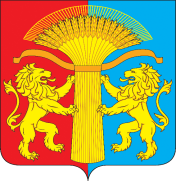 АДМИНИСТРАЦИЯ КАНСКОГО РАЙОНАКРАСНОЯРСКОГО КРАЯПОСТАНОВЛЕНИЕ01.06.2023		 г. Канск			№  342-пгОб утверждении актуализированной схемы теплоснабжения сельского поселения Таеженский сельсовет Канского муниципального района Красноярского края на период до 2028 годаВ соответствии с под пунктом 6 пункта 1 и пунктом 1.1 статьи 6 Федерального закона от 27.07.2010 №190-ФЗ «О теплоснабжении», подпунктом 4 пункта 1, пунктом 4 статьи 14 Федерального закона от 06.10.2003 № 131-ФЗ «Об общих принципах организации местного самоуправления в Российской Федерации», постановлением Правительства Российской Федерации от 22.02.2012 №154 «О требованиях к схемам теплоснабжения, порядку их разработки и утверждения», руководствуясь статьями 38, 40 Устава Канского района Красноярского края ПОСТАНОВЛЯЮ: 1. Утвердить актуализированную схему теплоснабжения сельского поселения Таеженский сельсовет Канского муниципального района Красноярского края на период до 2028 года согласно приложению к настоящему постановлению.2.Утвержденную схему теплоснабжения, сельского поселения Таеженский сельсовет Канского муниципального района Красноярского края разместить на официальном сайте Канского муниципального района, в информационно-телекоммуникационной сети «Интернет», опубликовать в официальном печатном издании «Вести Канского района». 3. Контроль за исполнением настоящего постановления возложить на заместителя Главы Канского района по оперативным вопросам С.И. Макарова. 4.Настоящее Постановление вступает в силу с момента его подписания. Глава Канского района					               А.А. ЗаруцкийВведение5ГЛАВА 1. Существующее положение в сфере производства, передачи и потребления тепловой энергии для целей теплоснабжения                                                                6Часть 1. Функциональная структура теплоснабжения6Часть 2. Источники тепловой энергии6Часть 3. Тепловые сети, сооружения на них и тепловые пункты12Часть 4. Зоны действия источников тепловой энергии  12Часть 5. Тепловые нагрузки потребителей тепловой энергии, групп потребителей тепловой энергии в зонах действия источников тепловой энергии12Часть 6. Балансы тепловой мощности и тепловой нагрузки в зонах действия источников тепловой энергии13Часть 7. Балансы теплоносителя  14Часть 8. Топливные балансы источников тепловой энергии и система обеспечения топливом  15Часть 9. Надежность теплоснабжения15Часть 10. Технико-экономические показатели теплоснабжающих и теплосетевых организаций  19Часть 11. Цены (тарифы) в сфере теплоснабжения19Часть 12. Описание существующих технических и технологических проблем в системах теплоснабжения поселения, городского округа19Список использованных источников  20Приложение 1. Существующая схема тепловой сети.21Приложение 2. Схема административного деления с указанием расчетных элементов территориального деления (кадастровых кварталов).22Показатель Номер котлаНомер котлаНомер котлаНомер котлаНомер котлаНомер котлаВсего по котельной Всего по котельной Показатель 1 2 3 4 5 6… Всего по котельной Всего по котельной 1. Установленная мощность (проектная), Гкал/час 0,630,631,261,262.   Располагаемая мощность, Гкал/час 0,630,631,261,263.  Паспортный к.п.д.    60 6060 60 4.  Паспортный удельный расход топлива на выработку, кг у.т./Гкал 249,3 249,3 249,3 249,3 5   Фактический к.п.д. Не 	определено Не 	определено Не определено Не определено 6.  Год ввода в эксплуатацию, год 1968 1968 1968 7.  Срок службы, лет 1010108.  Год  проведения последних наладочных работ 202120212021 9. Вид проектного топлива  Уголь бурый Уголь бурый Уголь бурый 9.1. Низшая теплота сгорания  проектного топлива, ккал/кг 3750 3750 3750 10. 	Используемое 	топливо (указывается  вид топлива) Уголь бурый Уголь бурый  Уголь бурый  10.1.Низшая теплота сгорания топлива, ккал/кг 375037503750 11. Наличие экономайзеров нет нет нет 12.Наличие воздухоподогревателей (есть или нет) нет нет нет 13.Наличие пароперегревателей (есть или нет) нет нет нет 14.   Наличие автоматики (есть или нет) нет нет нет нет 15.Наличие химводоподготовки (есть или нет), т/ч нет нет нет нет Показатель Номер котлаНомер котлаНомер котлаНомер котлаНомер котлаНомер котлаВсего по котельной Всего по котельной Показатель 1 2 3 4 5 6… Всего по котельной Всего по котельной 1. Установленная мощность (проектная), Гкал/час 0,40,40,80,82. Располагаемая* мощность, Гкал/час 0,40,40,80,83.  Паспортный к.п.д.  60 6060 60 4.  Паспортный удельный расход топлива на выработку, кг у.т./Гкал 249,3 249,3 249,3 249,3 5   Фактический к.п.д. Не 	определеноНе определено Не определеноНе определено6.  Год ввода в эксплуатацию, год 1962 1962 1962 7.  Срок службы, лет 101010 8.  Год  проведения последних наладочных работ 202220222022 9. Вид проектного топлива  Уголь бурый Уголь бурый Уголь бурый 9.1. Низшая теплота сгорания  проектного топлива, ккал/кг 3750 3750 3750 10. 	Используемое 	топливо (указывается  вид топлива) Уголь бурыйУголь бурый Уголь бурый  10.1.Низшая теплота сгорания топлива, ккал/кг 375037503750 11.   Наличие экономайзеров нет нет нет 12. Наличие воздухоподогревателей (есть или нет) нет нет нет нет 13. Наличие пароперегревателей (есть или нет) нет нет нет нет 14. Наличие автоматики (есть или нет) нет нет нет нет 15. Наличие химводоподготовки (есть или нет), т/ч нет нет нет нет Показатель Номер котла Номер котла Всего по котельной Всего по котельной Показатель 1 2 3 4 5 6… Всего по котельной Всего по котельной 1. Установленная мощность (проектная), Гкал/час 0,4 0,4 0,8 0,8 2. Располагаемая* мощность, Гкал/час 0,4 0,4 0,8 0,8 3.  Паспортный к.п.д.    60 6060 60 4.  Паспортный удельный расход топлива на выработку, кг у.т./Гкал 249,3 249,3 249,3 249,3 5   Фактический к.п.д. Не определено Не 	определеноНе определеноНе определено6.  Год ввода в эксплуатацию, год 1972 1972 1972 7.  Срок службы, лет 1010108.  Год  проведения последних наладочных работ 2022 2022 2022 9. Вид проектного топлива  Уголь бурый Уголь бурый Уголь бурый 9.1.  Низшая теплота сгорания  проектного топлива, ккал/кг 3750 3750 3750 10. 	Используемое 	топливо (указывается  вид топлива) Уголь бурый Уголь бурый  Уголь бурый 10.1.Низшая теплота сгорания топлива, ккал/кг 3750 3750 3750 11. Наличие экономайзеров нет нет нет 12. Наличие воздухоподогревателей (есть или нет) нет нет нет 13. Наличие пароперегревателей (есть или нет) нет нет нет 14. Наличие автоматики (есть или нет) нет нет нет 15. Наличие химводоподготовки (есть или нет), т/ч нет нет нет Год ввода Месторасположение тепловой сети, на-именование теплотрассы Диаметр трубо-провода мм Протяженность трубопровода в двухтрубном исполнении м Способ прокладки трубопровода Тип изоляции 1 2 3 4 5 61968 с. Таежное  больница 80 238 Надземная деревянные короба Рубероид, битум 1968 с. Таежное  больница 50 155,04 Надземная деревянные короба Рубероид, битум Всего 393,04 Год ввода Месторасположение тепловой сети, наименование теплотрассы  Диаметр трубопровода мм Протяженность трубопровода в двухтрубном исполнении м Способ прокладки трубопровода Тип изоляции 1962 с.Таежная школа  100 9,62 Надземная Рубероид, битум 1962 9,62 Год ввода Месторасположение тепловой сети, наименование теплотрассы  Диаметр трубопровода мм Протяженность трубопровода в двухтрубном исполнении м Способ прокладки трубопровода Тип изоляции 1972 с.Таежная д/сад  100 920,6 Надземная Рубероид, битум 1994 80 86 Всего 1006,6 Элемент территориального деления Количество потребителей Значение потребления тепловой энергии Значение потребления тепловой энергии Элемент территориального деления Количество потребителей На отопление, Гкал/час На горячее водоснабжение, Гкал/час На отопление, Гкал/час На горячее водоснабжение, Гкал/час Котельная №3 с.Таежное Котельная №3 с.Таежное Котельная №3 с.Таежное Котельная №3 с.Таежное Бюджетные потребите-ли  1 0,1185 0,0042 Котельная №2 с.Таежное Котельная №2 с.Таежное Котельная №2 с.Таежное Котельная №2 с.Таежное Бюджетные потребители 1 0,245 0 Котельная №4 с.Таежное Котельная №4 с.Таежное Котельная №4 с.Таежное Котельная №4 с.Таежное Бюджетные потребители 1 0,1356 0 Население - 0,1 0,0007 Прочие потребители 1 0,0158 0 № п/п Источник тепловой энергии Подключенная нагрузка, Гкал/час Подключенная нагрузка, Гкал/час Подключенная нагрузка, Гкал/час № п/п Источник тепловой энергии Всего Отопление ГВС Всего Отопление ГВС 1 Котельная №3 с.Таежное 0,1227 0,1185 0,0042 2 Котельная №2 с.Таежное 0,245 0,245 0 3 Котельная №4 с.Таежное 0,2521 0,2514 0,0007 № Источник тепловой энергии Установленная мощность, Гкал/час Собственные нужды, Гкал/час Тепловая нагрузка на по-требителей, Гкал/час Тепловая мощ-ность нетто, Гкал/час Резерв/дефици т тепловой мощности нетто, Гкал/час 1 Котельная №3 с.Таежное 1,26- 0,1227 0,1227 +0,2133 2 Котельная №2 с.Таежное 0,8- 0,245 0,245 +0,097 3 Котельная №4 с.Таежное 0,8 0,0023 0,2521 0,2498 +0,4302 Наименование источника Котельная №3 с.Таежное Расход сетевой воды на систему отопления, т/ч 55,32 Расход воды на подпитку, т/ч, в т.ч.: 0,17 Расход сетевой воды на утечку из подающего трубопровода, т/ч 0 Расход сетевой воды на утечку из обратного трубопровода, т/ч 0 Расход сетевой воды на ГВС, т/ч 0,15 Расход воды на утечку из системы теплопотребления, т/ч 0,02 Наименование источника Котельная №2 с.Таежное Расход сетевой воды на систему отопления, т/ч 16,27 Расход воды на подпитку, т/ч, в т.ч.: 0,02 Расход сетевой воды на утечку из подающего трубопровода, т/ч 0 Расход сетевой воды на утечку из обратного трубопровода, т/ч 0 Расход сетевой воды на ГВС, т/ч 0 Расход воды на утечку из системы теплопотребления, т/ч 0,02 Наименование источника Котельная №4 с.Таежное Расход сетевой воды на систему отопления, т/ч 16,21 Расход воды на подпитку, т/ч, в т.ч.: 0,03 Расход сетевой воды на утечку из подающего трубопровода, т/ч 0 Расход сетевой воды на утечку из обратного трубопровода, т/ч 0 Расход сетевой воды на ГВС, т/ч 0,01 Расход воды на утечку из системы теплопотребления, т/ч 0,02 Вид топлива Место поставки Низшая теплота сгорания, Ккал/кг. Примечание Бурый уголь  Абанский угольный разрез ( Русский уголь)3750 - № п/п Год ввода в эксплуатацию Диаметр, мм Кс Плотность потока 	отказов Вероятность безотказной работы 1 1968 80 13,830242 0,000245354 0,999754676 2 1968 50 13,830242 0,000222503 0,999777521 2 1962 100 19,149599 0,000355861 0,999644202 3 1962 100 19,149599 0,000355861 0,999644202 3 1972 100 10,857136 0,000201761 0,99979826 4 1994 80 1,4697267 2,60736E-05 0,999973927 Q0(tВ'  tнQ0)Q0(tВ'  tн)tВ tнQ0q0Vq0VtВ tнZq0Vq0Ve(9.5)e(9.5)                                              Z ln(t В' tн )(t В' tн )                                              Z ln(tв.а tн )Температура на-ружного воздуха, °С Повторяемость температур на-ружного воздуха, час Время снижения температуры воздуха внутри отапливаемого помещения до +12°С -42 0 5,25 -40 9 5,72 -35 78 6,28 -30 203 6,97 -25 417 7,82 -20 745 8,92 -15 1205 10,38 -10 1853 12,4 -5 2741 15,42 0 3804 20,43 +5 4796 30,48 +8 5195 43,94 Наименование теплоснабжающей организа-ции Показатели Решения об установлении цен (тарифов) на тепловую энергию Решения об установлении цен (тарифов) на тепловую энергию Решения об установлении цен (тарифов) на тепловую энергию Решения об установлении цен (тарифов) на тепловую энергию Решения об установлении цен (тарифов) на тепловую энергию Наименование теплоснабжающей организа-ции Показатели 2011 2012 Изм, % 01.12.2022-31.12.2023Изм, % Показатели 2011 2012 Изм, % 01.12.2022-31.12.2023Изм, % ГПКК "ЦРКК" прочие потребители, руб./Гкал - - - 4579,74- ГПКК "ЦРКК" население (с НДС)5495,69ГПКК "ЦРКК" Надбавка к тарифу для потребителей, руб./Гкал 	- - 0,00 ГПКК "ЦРКК" Плата за подключение к тепловым сетям,руб./Гкал в час - - 0,00 Введение28Общие положения  29Раздел 1. Показатели перспективного спроса на тепловую энергию (мощность) и теплоноситель в установленных границах территории291.1. Площадь строительных фондов и приросты площади строительных фондов по расчетным элементам территориального деления с разделением объектов строительства на многоквартирные дома, жилые дома, общественные здания и производственные здания промышленных предприятий по этапам - на каждый год первого 5-летнего периода и на последующие 5-летние периоды (далее - этапы) 			291.2. Объемы потребления тепловой энергии (мощности), теплоносителя и приросты потребления тепловой энергии (мощности), теплоносителя с разделением по видам теплопотребления в каждом расчетном элементе территориального деления на каждом этапе301.3. Потребление тепловой энергии (мощности) и теплоносителя объектами, расположенными в производственных зонах, с учетом возможных изменений производственных зон и их перепрофилирования и приросты потребления тепловой энергии (мощности), теплоносителя производственными объектами с разделением по видам теплопотребления и по видам теплоносителя (горячая вода и пар) на каждом этапе       30Раздел 2. Перспективные балансы тепловой мощности источников тепловой энергии и тепловой нагрузки потребителей  302.1. Радиус эффективного теплоснабжения302.2. Описание существующих и перспективных зон действия систем теплоснабжения и источников тепловой энергии312.3. Описание существующих и перспективных зон действия индивидуальных источников тепловой энергии312.4. Перспективные балансы тепловой мощности и тепловой нагрузки в перспективных зонах действия источников тепловой энергии, в том числе работающих на единую тепловую сеть, на каждом этапе  	312.4.1. Существующие и перспективные значения установленной тепловой мощности основного оборудования источников тепловой энергии 	322.4.2. Существующие и перспективные технические ограничения на использование установленной тепловой мощности и значения располагаемой мощности основного оборудования источников тепловой энергии 	32.4.3. Существующие и перспективные затраты тепловой мощности на собственные и хозяйственные нужды источников тепловой энергии 	322.4.4. Значения существующей и перспективной тепловой мощности источников тепловой энергии нетто322.4.5. Значения существующих и перспективных потерь тепловой энергии при ее передаче по тепловым сетям, включая потери тепловой энергии в тепловых сетях                 332.4.6. Значения существующей и перспективной резервной тепловой мощности источников теплоснабжения, в том числе источников тепловой энергии, принадлежащих потребителям, и источников тепловой энергии теплоснабжающих организаций, с выделением аварийного резерва и резерва по договорам на поддержание резервной тепловой мощности     332.4.7. Значения существующей и перспективной тепловой нагрузки потребителей, устанавливаемые по договорам теплоснабжения, договорам на поддержание резервной тепловой мощности, долгосрочным договорам теплоснабжения, в соответствии с которыми цена определяется по соглашению сторон, и по долгосрочным договорам, в отношении которых установлен долгосрочный тариф 	34Раздел 3. Перспективные балансы теплоносителя343.1. Перспективные балансы производительности водоподготовительных установок и максимального потребления теплоносителя теплопотребляющими установками потребителей                                                                                                                                   343.2. Перспективные балансы производительности водоподготовительных установок источников тепловой энергии для компенсации потерь теплоносителя в аварийных режимах работы систем теплоснабжения34Раздел 4. Предложения по строительству, реконструкции и техническому перевооружению тепловых сетей  	354.1. Предложения по строительству и реконструкции тепловых сетей, обеспечивающих перераспределение тепловой нагрузки из зон с дефицитом располагаемой тепловой мощности источников тепловой энергии в зоны с резервом располагаемой тепловой мощности источников тепловой энергии (использование существующих резервов)                             354.2. Предложения по реконструкции источников тепловой энергии, обеспечивающих перспективную тепловую нагрузку в существующих и расширяемых зонах действия источников тепловой энергии354.3. Предложения по техническому перевооружению источников тепловой энергии с целью повышения эффективности работы систем теплоснабжения                                                  354.4. Графики совместной работы источников тепловой энергии, функционирующих в режиме комбинированной выработки электрической и тепловой энергии котельных                     354.5. Меры по переоборудованию котельных в источники комбинированной выработки электрической и тепловой энергии для каждого этапа354.6. Меры по переводу котельных, размещенных в существующих и расширяемых зонах действия источников комбинированной выработки тепловой и электрической энергии, в пиковый режим работы для каждого этапа, в том числе график перевода                             364.7. Решения о загрузке источников тепловой энергии, распределении (перераспределении) тепловой нагрузки потребителей тепловой энергии в каждой зоне действия системы теплоснабжения между источниками тепловой энергии, поставляющими тепловую энергию в 	данной системе теплоснабжения, на каждом этапе364.8. Оптимальный температурный график отпуска тепловой энергии для каждого источника тепловой энергии или группы источников в системе теплоснабжения, работающей на общую тепловую сеть, устанавливаемый для каждого этапа, и оценку затрат при необходимости его 	изменения364.9. Предложения по перспективной установленной тепловой мощности каждого источника тепловой энергии с учетом аварийного и перспективного резерва тепловой мощности с предложениями по утверждению срока ввода в эксплуатацию новых мощностей             36Раздел 5. Предложения по строительству и реконструкции тепловых сетей                       365.1. Предложения по строительству и реконструкции тепловых сетей, обеспечивающих перераспределение тепловой нагрузки из зон с дефицитом располагаемой тепловой мощности источников тепловой энергии в зоны с резервом располагаемой тепловой мощности источников тепловой энергии (использование существующих резервов)  375.2. Предложения по строительству и реконструкции тепловых сетей для обеспечения перспективных приростов тепловой нагрузки в осваиваемых районах поселения, городского округа под жилищную, комплексную или производственную застройку                            375.3. Предложения по строительству и реконструкции тепловых сетей в целях обеспечения условий, при наличии которых существует возможность поставок тепловой энергии потребителям от различных источников тепловой энергии при сохранении надежности теплоснабжения375.4. Предложения по строительству и реконструкции тепловых сетей для повышения эффективности функционирования системы теплоснабжения, в том числе за счет перевода 	котельных в пиковый режим работы375.5. Предложения по строительству и реконструкции тепловых сетей для обеспечения нормативной надежности и безопасности теплоснабжения                                                               37Раздел 6. Перспективные топливные балансы                                                                           37Раздел 7. Оценка надежности теплоснабжения  38Раздел 8 Инвестиции в строительство, реконструкцию и техническое перевооружение     398.1. Предложения по величине необходимых инвестиций в строительство, реконструкцию и техническое перевооружение источников тепловой энергии на каждом этапе                     41Раздел 9. Решение об определении единой теплоснабжающей организации                         41Раздел 10. Решения о распределении тепловой нагрузки между источниками тепловой энергии45Раздел 11. Решение по бесхозяйным тепловым сетям45Список использованных источников46Теплоисточник Присоединенный потребитель (по реестру договоров) Заявленная максимальная нагрузка 	на отопление, Гкал/час Заявленная максимальная нагрузка ГВС, Гкал/час на Котельная с. Таежное (школа) МОУ 	Таеженская средняя общеобразовательная школа 0,8 0 Котельная с. Таежное (больница) МБУЗ 	Таеженская участковая больница 0,80 Котельная с. Таежное (детский сад) Жилые дома 0,1 0,0007 МДОУ 	Таеженский детский сад 0,160 Источник тепловой энергии Существующее значение установленной тепловой мощности, Гкал/час Перспективные значения установленной тепловой мощности, Гкал/час Котельная №3 1,261,26Источник тепловой энергии Существующее значение установленной тепловой мощности, Гкал/час Перспективные значения установленной тепловой мощности, Гкал/час с.Таежное Котельная №2 с.Таежное 0,80,8Котельная №4 с.Таежное 0,8 0,8 Источник  тепловой энергии Существующее значение затрат тепловой мощности на собственные и хозяйственные нужды, Гкал/час Перспективные значения затрат тепловой мощности на собственные и хозяйственные нужды, Гкал/часКотельная №3 с.Таежное 0,012600,01260 Котельная №2 с.Таежное 0,008 0,008 Котельная №4 с.Таежное 0,008 0,008 Наименование котельной Фактическая располагаемая мощность источника, Гкал/час Мощность тепловой энергии нетто, Гкал/час Мощность тепловой энергии нетто, Гкал/час Наименование котельной Фактическая располагаемая мощность источника, Гкал/час существующие перспективные Котельная №3 с.Таежное 1,261,261,26Котельная №2 с.Таежное 0,8 0,8 0,8 Котельная №4 с.Таежное 0,8 0,8 0,8 Источник тепловой энергии Существующие потери тепловой энергии при ее передаче по тепловым сетям, Гкал/час Перспективные потери тепловой энергии при ее передаче по тепловым сетям, Гкал/час Котельная №3 с.Таежное 0,00891 0,00891 Котельная №2 с.Таежное 0,00022 0,00022 Котельная №4 с.Таежное 0,00908 0,00908 Источник тепловой энергии Существующие тепловые нагрузки потребителей, Гкал/час Перспективные тепловые нагрузки потребителей, Гкал/час Котельная №3 с.Таежное 0,1227 0,1227 Котельная №2 с.Таежное 0,245 0,245 Котельная №4 с.Таежное 0,2521 0,2521 Наименование источника тепловой энергии Существующий объем аварийной подпитки в тепловых сетях и при-соединенных к ним системах теплопотребления, т/ч Перспективный объем аварийной подпитки в тепловых сетях и присоединенных к ним системах теплопотребления, т/ч Котельная №3 с.Таежное 1,12 1,12 Котельная №2 с.Таежное 0,32 0,32 Котельная №4 с.Таежное 0,32 0,32 Вид топлива Место поставки Низшая теплота сгорания, Ккал/кг. Примечание Бурый уголь 2БР Абанский угольный разрез (Русский уголь)3750 - Составление проектно-сметной документации 5-7% Строительно-монтажные и наладочные работы 40-50% Оборудование 43-55% № п/п Объект Наименование работ Ед. измерения Кол-во Ориентировочная стоимость, тыс. руб. 1 этап (с 2013 по 2018 гг) 1 этап (с 2013 по 2018 гг) 1 этап (с 2013 по 2018 гг) 1 Котельная 1.Проведение режимноналадочных испытаний  котлов; 2.Покрытие неизолированных трубопроводов и арматуры теплоизоляционной краской; 3. Установка устройств плавного пуска для тягодутьевого оборудования; 4.Организация учета отпущенного тепла. - - 894 2-3 этап (с 2019 по 2028 гг) 2-3 этап (с 2019 по 2028 гг) 2-3 этап (с 2019 по 2028 гг) Не предусмотрено Не предусмотрено Не предусмотрено № п/п Наименование котельной Установленная мощность, Гкал/час Подключенная нагрузка, Гкал/час 1 Котельная №3 с.Таежное 1,26 - Котельная №2 с.Таежное 0,8Котельная №4 с.Таежное 0,8 